甘肃电投陇南新能源汽车技术服务有限公司招聘公告甘肃电投陇南新能源汽车技术服务有限公司主要从事新能源汽车分时租赁、充电桩充电服务、新能源汽车 4S 店、管理平台开发、投资新能源出租车及新能源汽车相关技术服务业务、广告制作、发布。根据工作需求，拟面向社会公开招聘工作人员4人，现将有关事项公告如下：一、招聘岗位及资格条件（一）应聘的基本要求具备良好的职业道德及团队精神，具有工作所需的业务技能和工作经历，具有良好的人际沟通能力、组织协调能力及文字表达能力，无违法违纪等不良记录。（二）招聘岗位及资格条件1.汽车技术运维管理2人岗位职责：前期开展工程建设管理相关事宜，后期负责租赁系统维护、后台监控、调度，并对车辆、充电桩进行定期的检查维护。任职资格：电气工程及其自动化、汽车工程、汽车维修相关专业，专科及以上学历，1年及以上汽车技术维护工作经验，有驾照；年龄在35周岁及以下，电动汽车行业1年以上相关工作经验者、陇南市户籍者优先。2.市场营销2人岗位职责：前期开展营销管理相关事宜，后期负责电动汽车分时租赁及充电桩业务的推广、宣传等。任职资格：电气工程及其自动化、汽车工程、汽车维修、市场营销相关专业，专科及以上学历，1年市场营销或者汽车技术维修工作经验，有驾照；年龄在35周岁及以下，电动汽车行业1年以上相关工作经验者、陇南市户籍者优先。二、工作地点甘肃省陇南市。三、薪酬福利待遇按照公司相关制度执行。四、招聘程序按照公开、公平、择优录取原则，采取个人报名、资格审查、笔试、面试、面谈、背景调查等主要程序择优聘用。资格审查时需提供身份证、学历（学位）证、专业技术资格证、职业资格证、奖励证书原件及相关从业证明和工作业绩证明。五、报名时间、要求及联系方式1、应聘者以电子邮件方式提交《甘肃电投陇南新能源汽车技术服务有限公司应聘报名表》，报名表发送至：gsdtlnxny@163.com2、报名截止时间：2017年7月23日 18：00。3、联 系 人：王先生  马女士联系电话：18993098485   181939715622017年7月17日附件：甘肃电投陇南新能源汽车技术服务有限公司应聘报名表我声明，此表中所填内容完全属实并允许对该表内所填信息进行查证。如填写虚假内容，由本人承担由此带来的一切后果。签名：                                     日期：2017年   月    日应聘岗位应聘岗位近期1寸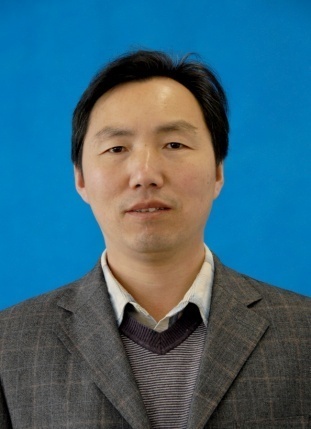 彩色免冠照片近期1寸彩色免冠照片姓  名姓  名性别性别出生年月出生年月出生年月近期1寸彩色免冠照片近期1寸彩色免冠照片出生地出生地民族民族政治面貌政治面貌政治面貌近期1寸彩色免冠照片近期1寸彩色免冠照片籍  贯籍  贯健康状况健康状况工作时间工作时间工作时间近期1寸彩色免冠照片近期1寸彩色免冠照片身份证号码身份证号码户  口所在地户  口所在地婚否近期1寸彩色免冠照片近期1寸彩色免冠照片工作单位工作单位部  门部  门现岗位现岗位文化程度文化程度职  称职  称职业资格职业资格通信地址通信地址联系电话联系电话联系电话教 育 经 历全日制学历教育由年月由年月至年月至年月毕业院校毕业院校毕业院校专业专业专业专业学历学历学位教 育 经 历全日制学历教育教 育 经 历全日制学历教育教 育 经 历在职学历教育教 育 经 历在职学历教育工 作 经 历培 训 经 历奖惩及考核情况家庭成员情况称谓称谓姓名姓名出生年月出生年月政治面貌政治面貌政治面貌工作单位及职务工作单位及职务工作单位及职务工作单位及职务工作单位及职务工作单位及职务家庭成员情况家庭成员情况家庭成员情况家庭成员情况自  我  评  价